CycTa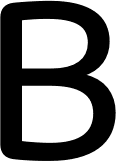 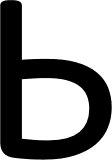 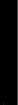 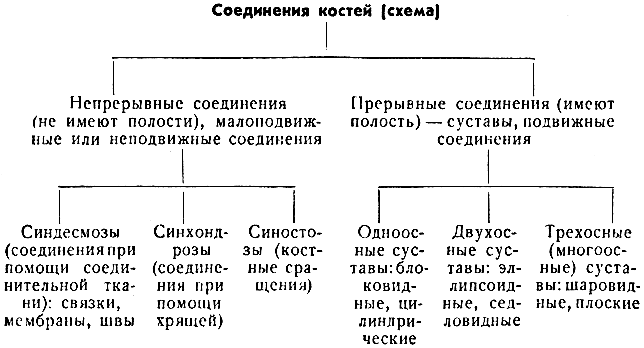 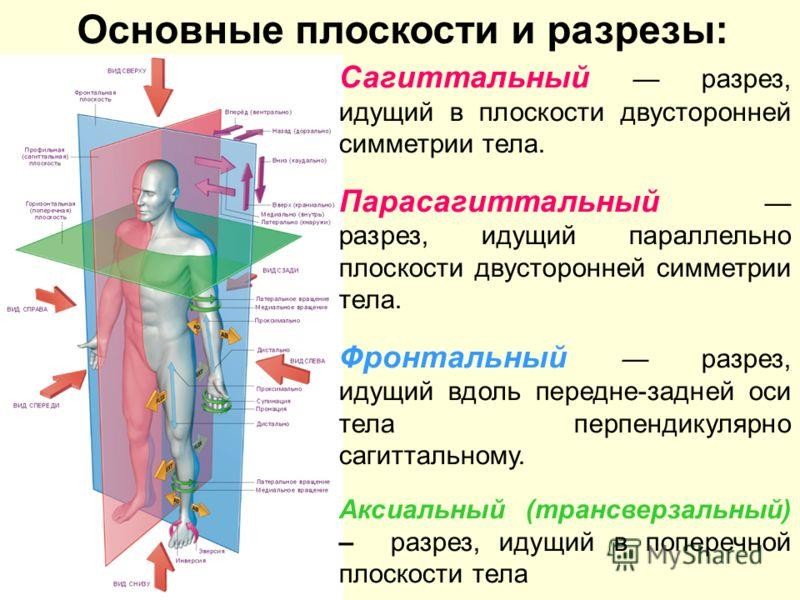 Ocn п	плоскостп meлa человена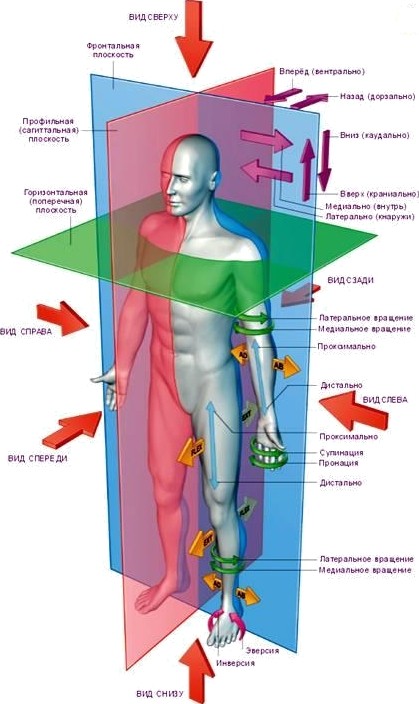 Ocu вращения.вертикальная, направлена вдоль тела стоящего человека  (по  этои оси располагаются позвоночныи столб и лежащие вдоль него органы (спиннои мозг, грудная и брюшная части аорты, груднои проток, пищевод),	совпадает с продольнои осью, которая также ориентирована	вдоль тела человека независимо от его положения в пространстве или вдоль конечности, или вдоль органа, длинные размеры которого преобладают над другими размерамифронтальная (поперечная), по направлению совпадает с фронтальнои плоскостью, ориентирована справа налево или слева направосагиттальная, расположена в передне- заднем направлении (как и сагиттальная плоскость).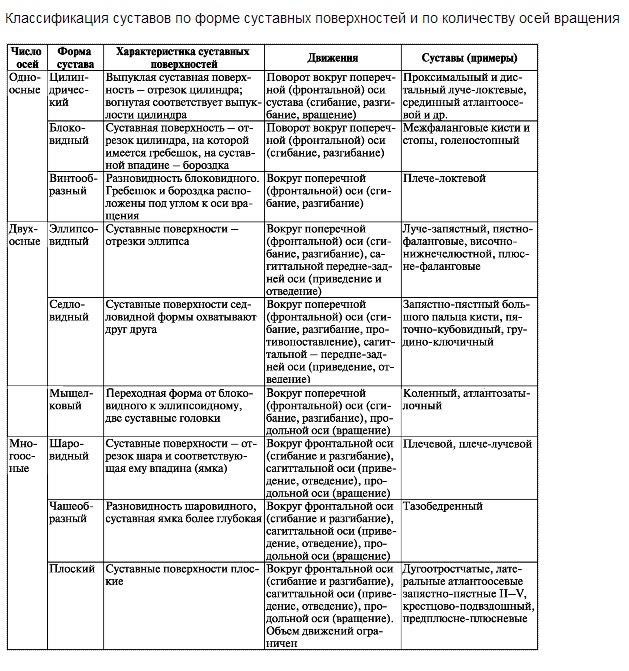 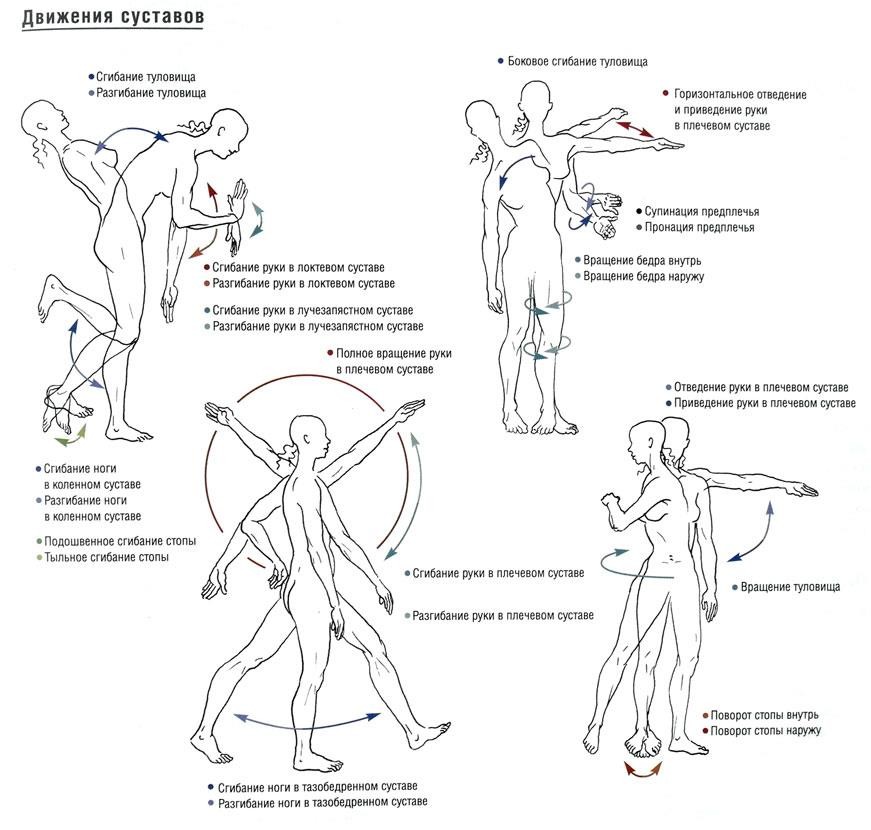 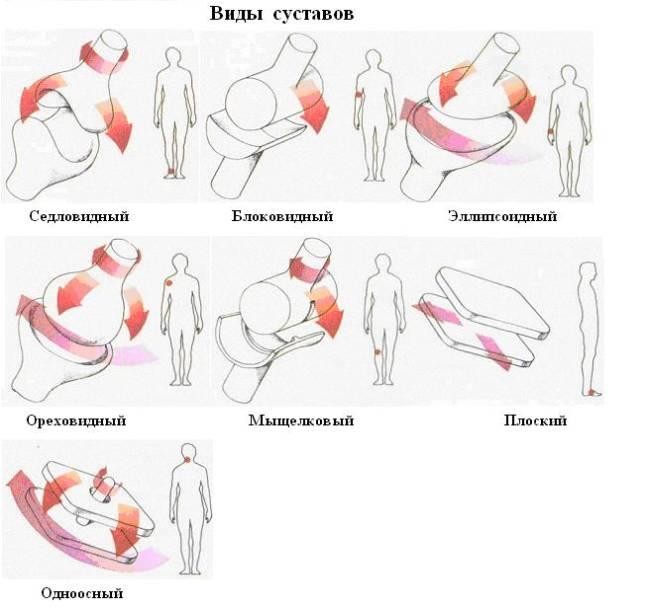 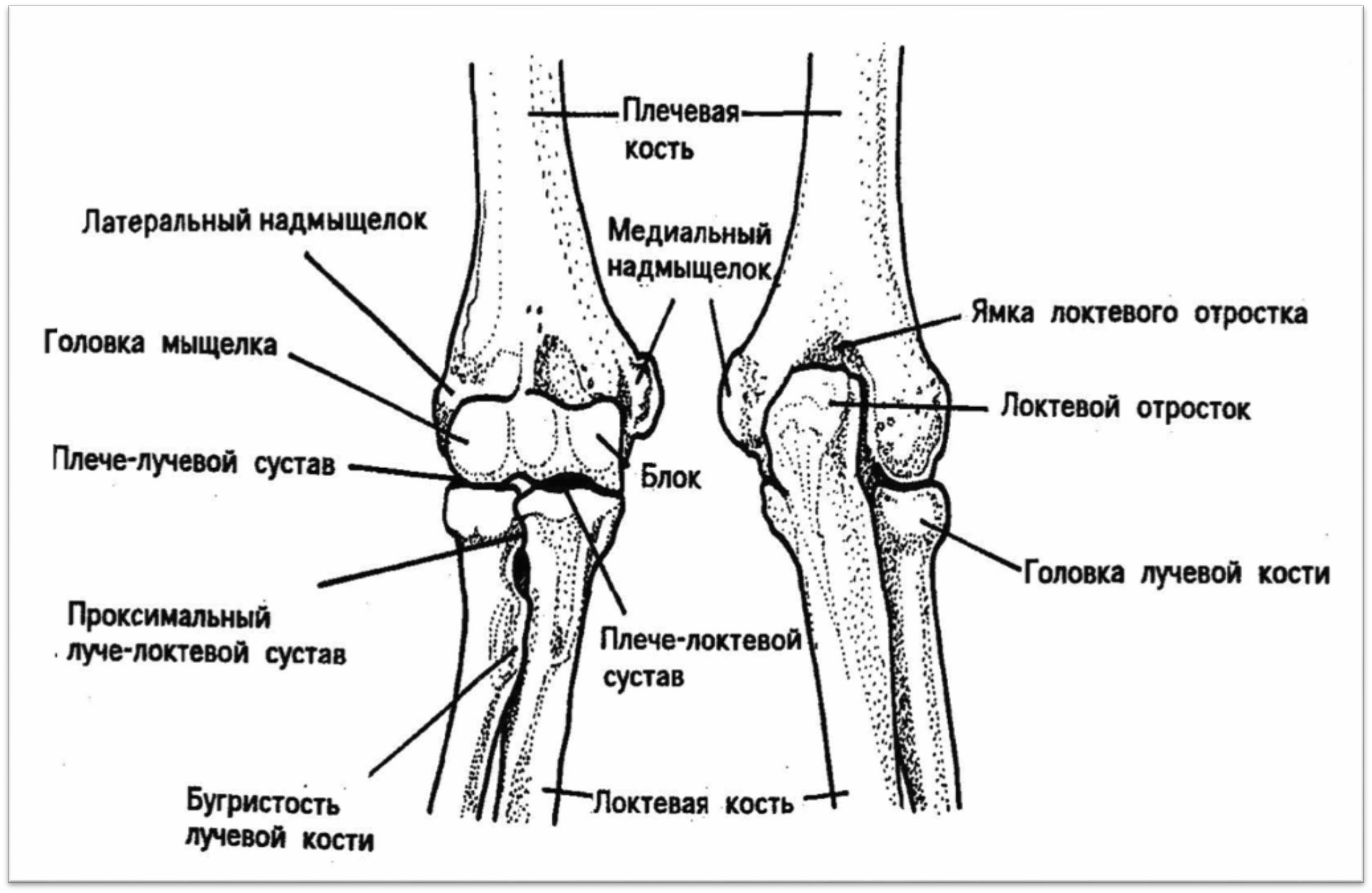 